Zonnebloem, zus, kastanjeboom, gedachte, schilderen, potlood, slager, de, slang, een timmerman, bakker, Eindhoven, PSV, computer, Herman, plan, brandnetel, tulp, narcis, mening, Limburg, drie, Amerika, fiets, auto, krokodil, waarom, veel, kangoeroe, slak, droom, presentator, muis, andijvie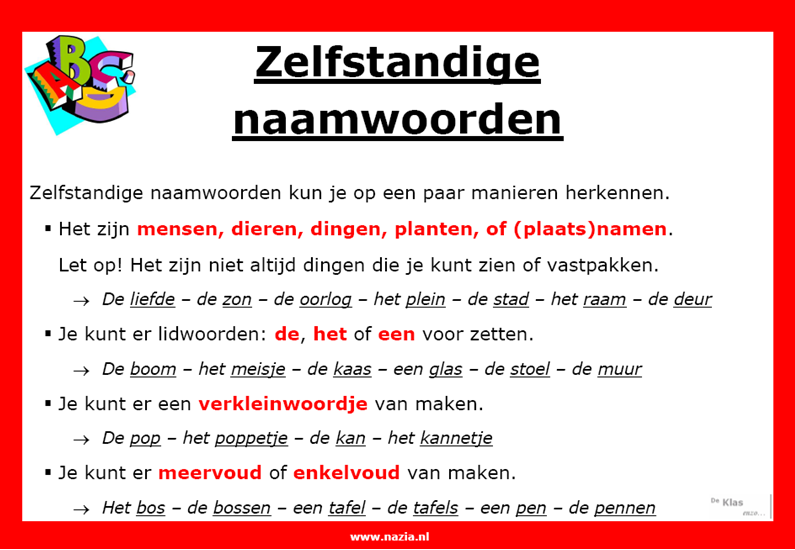 Vul in deze tabel de zelfstandige naamwoorden in uit de woordenlijst die hieronder staat.Kies de juiste kolom om ze in te vullenVul in deze tabel de zelfstandige naamwoorden in uit de woordenlijst die hieronder staat.Kies de juiste kolom om ze in te vullenVul in deze tabel de zelfstandige naamwoorden in uit de woordenlijst die hieronder staat.Kies de juiste kolom om ze in te vullenVul in deze tabel de zelfstandige naamwoorden in uit de woordenlijst die hieronder staat.Kies de juiste kolom om ze in te vullenVul in deze tabel de zelfstandige naamwoorden in uit de woordenlijst die hieronder staat.Kies de juiste kolom om ze in te vullenVul in deze tabel de zelfstandige naamwoorden in uit de woordenlijst die hieronder staat.Kies de juiste kolom om ze in te vullen1 mensen2 dieren3 dingen4 plantennamenideeën